SISTEM KONTROL DAN MONITORING GERBANG OTOMATISBERBASIS SMARTPHONEPROYEK AKHIRDiajukan Untuk Memenuhi Sebagian dari Syarat Memperoleh Gelar Ahli Madya Departemen Pendidikan Teknik Elektro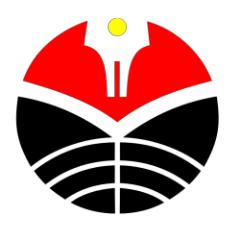 Oleh :Rifaldy Fauzy RidwanE5231.1602123PROGRAM STUDI D3 TEKNIK ELEKTRODEPARTEMEN PENDIDIKAN TEKNIK ELEKTROFAKULTAS PENDIDIKAN TEKNOLOGI DAN KEJURUANUNIVERSITAS PENDIDIKAN INDONESIABANDUNG2019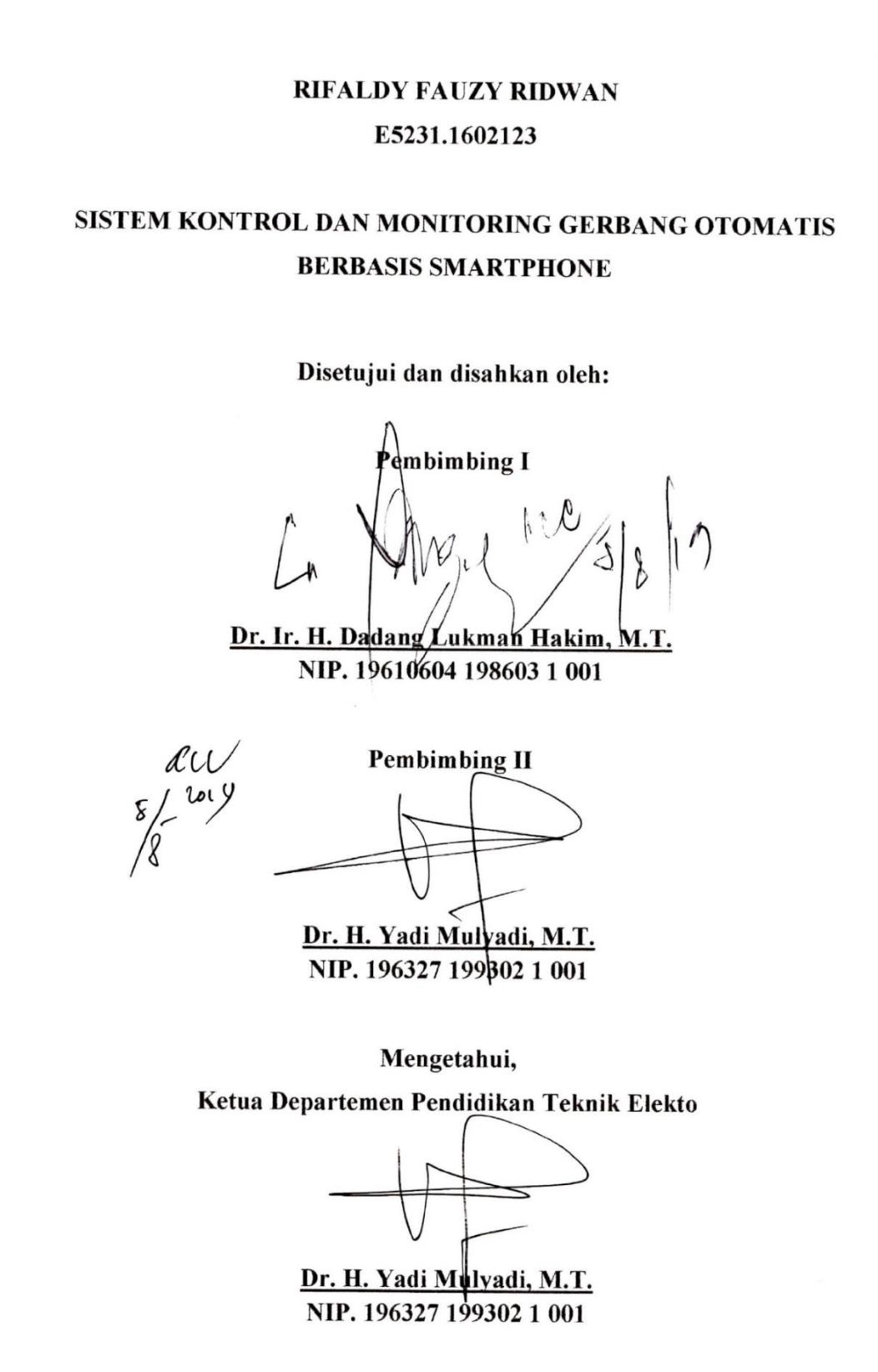 i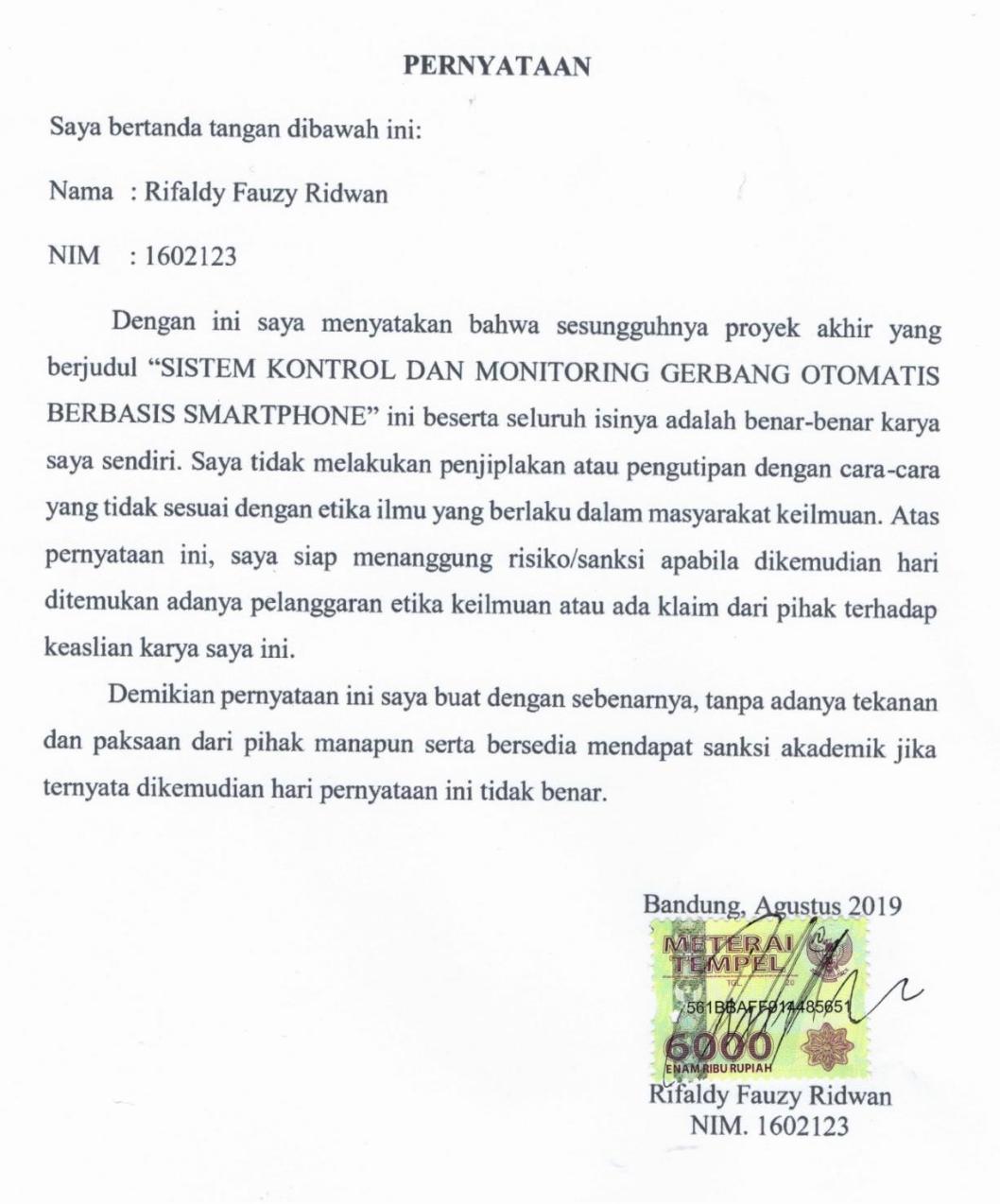 ABSTRAKPerkembangan zaman sekarang semakin meningkat, manusia mengharapkan sebuah alat atau teknologi yang dapat membantu pekerjaan manusia, sehingga teknologi menjadi kebutuhan bagi manusia. Tugas akhir ini membuat sebuah hasil penelitian tentang sistem kontrol dan monitoring gerbang otomatis berbasis NodeMCU dan sistem smartphone. Pembuatan alat dilakukan sebagai salah satu usaha dalam kemajuan teknologi untuk memberikan kemudahan dan kenyamanan melalui sistem otomasi pada rumah berupa gerbang otomatis. Komponen yang digunakan untuk perancangan sistem adalah mikrokontroler NodeMCU V3, sensor proximity, motor servo, limit switch, power supply dan smartphone, sedangkan pada perancangan software menggunakan Arduino IDE dan Blynk. Berdasarkan hasil pengukuran dan pengujian, sistem pada alat yang dibuat mampu membuka dan menutup pintu gerbang secara otomatis pada jarak maksimum 44 meter dengan waktu respon maksimum 1 detik dalam keadaan ruang terbuka.vABSTRACTToday's development is increasing, humans expect a tool or technology that can help human work, so technology becomes a necessity for humans. This final project creates a result of research on NodeMCU-based automatic gate control and monitoring systems and smartphone systems. The making of tools is done as one of the efforts in advancing technology to provide convenience and comfort through an automated system in the home in the form of automatic gates. The components used for system design are the NodeMCU V3 microcontroller, proximity sensors, servo motors, limit switches, power supply and smartphones, while the software design uses Arduino IDE and Blynk. Based on the results of measurements and testing, the system on the device made is able to open and close the gate automatically at a maximum distance of 44 meters with a maximum response time of 1 second in the state of open space.viviiviiiSIMPULAN, IMPLIKASI DAN REKOMENDASI	435.1	Simpulan	435.2	IMPLIKASI	435.3	REKOMENDASI	43DAFTAR PUSTAKA	45LAMPIRAN	.............................................................................................................ixDAFTAR PUSTAKAFranseda, A., Dirgantoro, B., & Saputra, R. E. (2017). Implementasi Sistem Kendali Otomatis Pada Pintu Gerbang Parkir Berbasis Mikrokontroler. e-Proceeding of Engineering Vol.4 No.1, 372-373.Gerbang.	(2017,	November	26).	(online).	Diambil	kembali	dari	Wikipedia:https://id.wikipedia.org/wiki/Gerbang. diakses[tgl.20 Juli 2019]Kho, D. (2019). Pengertian PCB (Printed Circuit Board) dan Jenis-jenis PCB.(online). Diambil kembali dari teknik elektronika: https://teknikelektronika.com/ pengertian-pcb-printed-circuit-board-jenis-jenis-pcb/. diakses[tgl.20 Juli 2019]Muzawi, R., Efendi, Y., & Agustin, W. (2018). Sistem Pengendalian Lampu Berbasis Web dan Mobile . Jurnal STMIK Amik Riau, 3.Proximity Switch E18-D80NK Infrared Sensor Obstacle Avoidance 3-80cm. (2012). (online). Diambil kembali dari Buaya Instrumen: http://buaya-instrument.com/sensor-proximity-switch-e18-d80nk-infrared-obstacle-avoidance-3-80cm-1002000008.html. diakses[tgl.20 Juli 2019]Suresh, P., Daniel, V., & Aswathy, R. (2014). A state of the art review on the Internet of Things (IoT) history, technology and fields of deployment. International Conference on Science Engineering and Management Research (ICSEMR).Dermanto, T. (2014). Desain Sistem Kontrol.Syahrul. (2012). Dasar – dasar Mikrokontroler ATMega 16. Bandung: Informatika.Williams, & Sawyer. (2011). “Using Information Technology: A Practical Introduction to Computers & Communications. (9th edition). New York: McGraw Hill.45DAFTAR ISILEMBAR PENGESAHAN ...................................................................................LEMBAR PENGESAHAN ...................................................................................LEMBAR PENGESAHAN ...................................................................................iLEMBAR PERNYATAAN ..................................................................................LEMBAR PERNYATAAN ..................................................................................LEMBAR PERNYATAAN ..................................................................................iiKATA PENGANTAR ..........................................................................................KATA PENGANTAR ..........................................................................................KATA PENGANTAR ..........................................................................................iiiABSTRAKABSTRAK.............................................................................................................vDAFTAR ISI ........................................................................................................DAFTAR ISI ........................................................................................................DAFTAR ISI ........................................................................................................viiDAFTAR GAMBAR .............................................................................................DAFTAR GAMBAR .............................................................................................DAFTAR GAMBAR .............................................................................................xDAFTAR TABEL................................................................................................DAFTAR TABEL................................................................................................DAFTAR TABEL................................................................................................xiiBAB I .....................................................................................................................BAB I .....................................................................................................................BAB I .....................................................................................................................1PENDAHULUAN ..................................................................................................PENDAHULUAN ..................................................................................................PENDAHULUAN ..................................................................................................11.1Latar Belakang..........................................................................................Latar Belakang..........................................................................................11.2Rumusan Masalah ....................................................................................Rumusan Masalah ....................................................................................21.3Batasan Masalah .......................................................................................Batasan Masalah .......................................................................................21.4Tujuan .......................................................................................................Tujuan .......................................................................................................31.5Manfaat .....................................................................................................Manfaat .....................................................................................................31.6Sistematika Penulisan ...............................................................................Sistematika Penulisan ...............................................................................3BAB II ....................................................................................................................BAB II ....................................................................................................................BAB II ....................................................................................................................5LANDASAN TEORI .............................................................................................LANDASAN TEORI .............................................................................................LANDASAN TEORI .............................................................................................52.1Pengertian Gerbang ..................................................................................Pengertian Gerbang ..................................................................................52.1.12.1.1Gerbang Otomatis .............................................................................52.1.2Sistem Kontrol Gerbang Otomatis ....................................................2.1.2Sistem Kontrol Gerbang Otomatis ....................................................2.1.2Sistem Kontrol Gerbang Otomatis ....................................................62.2IoT (Internet of Things) ............................................................................IoT (Internet of Things) ............................................................................72.3Sistem Mikrokontroler..............................................................................Sistem Mikrokontroler..............................................................................82.4Smartphone ...............................................................................................Smartphone ...............................................................................................92.5Komponen Pada Sistem Gerbang Otomatis .............................................Komponen Pada Sistem Gerbang Otomatis .............................................92.5.12.5.1NodeMCU .........................................................................................92.5.22.5.2Limit Switch ....................................................................................112.5.32.5.3Motor Servo ....................................................................................132.5.42.5.4PCB (Printed Circuit Board) ...........................................................162.5.52.5.5Proximity Sensor E18-D80NK .......................................................192.6Software Pada Sistem Gerbang Otomatis...............................................Software Pada Sistem Gerbang Otomatis...............................................202.6.12.6.1Arduino IDE ....................................................................................202.6.22.6.2Software Blynk................................................................................21BAB III..................................................................................................................................................................................................................................24METODOLOGI PENELITIAN ........................................................................METODOLOGI PENELITIAN ........................................................................METODOLOGI PENELITIAN ........................................................................243.1Tahap Penelitian .....................................................................................Tahap Penelitian .....................................................................................243.2Waktu dan Tempat Kegiatan ..................................................................Waktu dan Tempat Kegiatan ..................................................................253.3Ruang Lingkup Kegiatan ........................................................................Ruang Lingkup Kegiatan ........................................................................253.4Alat dan Bahan .......................................................................................Alat dan Bahan .......................................................................................253.5Perancangan Alat ....................................................................................Perancangan Alat ....................................................................................263.5.13.5.1Perancangan Sistem ........................................................................263.5.23.5.2Perancangan Mekanik .....................................................................273.5.13.5.1Perancangan Box.............................................................................273.5.43.5.4Perancangan Elektronika .................................................................283.5.53.5.5Perancangan Prototype ....................................................................323.5.63.5.6Perancangan Software .....................................................................32BAB IV..................................................................................................................................................................................................................................38PENGUJIAN ALAT ...........................................................................................PENGUJIAN ALAT ...........................................................................................PENGUJIAN ALAT ...........................................................................................384.1Pengujian Sensor Proximity ...................................................................Pengujian Sensor Proximity ...................................................................384.2Pengujian Koneksi Wi-Fi .......................................................................Pengujian Koneksi Wi-Fi .......................................................................384.3Pengujian Keseluruhan ...........................................................................Pengujian Keseluruhan ...........................................................................40BAB V .....................................................................................................................BAB V .....................................................................................................................BAB V .....................................................................................................................43